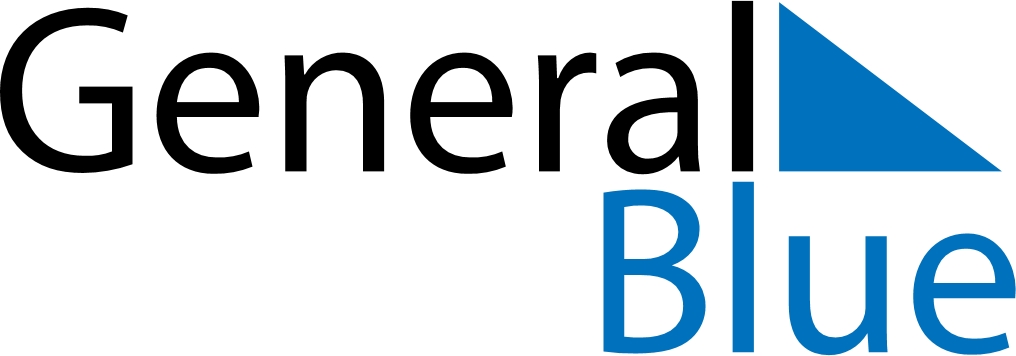 August 2025August 2025August 2025August 2025August 2025August 2025CanadaCanadaCanadaCanadaCanadaCanadaSundayMondayTuesdayWednesdayThursdayFridaySaturday123456789Civic Holiday10111213141516171819202122232425262728293031NOTES